Vielen Dank, dass du dir unsere Lebenslauf-Vorlage heruntergeladen hast! Bei den einzelnen Stationen im Lebenslauf handelt es sich um Mustertexte, weshalb du die Vorlage mit deinen eigenen Informationen füllen und den Lebenslauf für deine Bewerbung individualisieren solltest.Lösche dazu diese Seite aus diesem Dokument und ergänze den Lebenslauf mit deinen persönlichen Daten. Die Seite kannst du ganz einfach löschen, indem du alle Inhalte auf dieser Seite markierst und die Entfernen-Taste („Entf“) drückst.Wenn du dich beim Erstellen deines Lebenslaufs nicht 100% sicher fühlst, empfehlen wir dir den kostenlosen Bewerbungsgenerator von bewerbung2go. Dieser bietet dir neben verschiedenen Designvorlagen inhaltliche Vorschläge passend zur ausgewählten Jobbeschreibung. Damit kannst du Schritt für Schritt deinen individuellen Lebenslauf erstellen: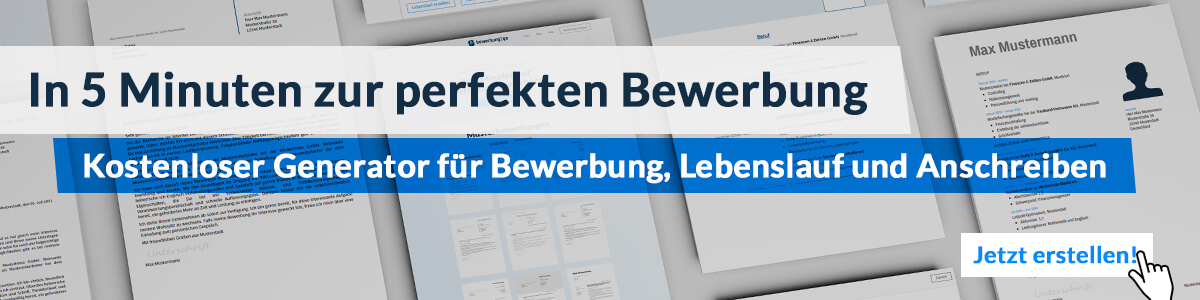 Hier entlang zum kostenlosen Bewerbungsgenerator von bewerbung2goLEBENSLAUF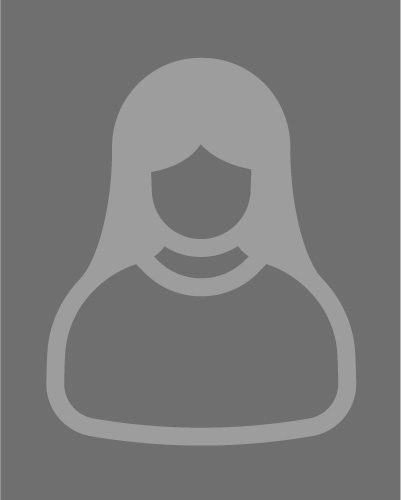 PERSÖNLICHE DATENGeburtsdatum / -ort	TT.MM.JJJJ in MusterdorfStaatsangehörigkeit	deutschFamilienstand	ledig / verheiratet / LebenspartnerschaftBILDUNGMM.JJJJ – MM.JJJJ	Name deiner Universität / Fachhochschule, MusterstadtAbschluss: Titel des AbschlussesWenn das Thema deiner Abschlussarbeit einen Bezug zur angestrebten Stelle hat, kannst du es nennenWenn du ein Modul hattest, dessen fachliche Inhalte von Bedeutung für die ausgeschriebene Arbeits- oder Praktikumsstelle sein könnten, kannst du es kurz aufführen, um einen möglichen Mehrwert für den Arbeitgeber anzudeuten Universitäre Engagements (z. B. Mitgliedschaft im AStA) können ebenfalls unter diesem Punkt genannt werdenDurchschnitts- oder Abschlussnote sollte hier nur genannt werden, wenn sie sich in einem sehr guten Bereich bewegt, um Leistungsfähigkeit zu veranschaulichenMM.JJJJ – MM.JJJJ	Name der ausländischen Universität, Auslandsstadt in LandAuslandssemester Hier kannst du die Teilnahme an Sprachkursen oder Projekten erwähnenMM.JJJJ – MM.JJJJ	Name deiner (weiterführenden) Schule, MusterstadtAbschluss: Allgemeine HochschulreifePraktische erfahrungenMM.JJJJ - heute	Name des Arbeitgebers, MusterstadtWerkstudent in der Abteilung XYIm Idealfall hast du im Rahmen deines Werkstudentenjobs Kenntnisse vertieft oder erweitert, die du während Praktika gesammelt hastDie Tätigkeiten sollten nach ihrer Relevanz für die angestrebte Stelle sowie nach ihrer Häufigkeit geordnet werden Das bedeutet, häufig ausgeführte und besonders relevante Tätigkeiten werden zuerst genannt  MM.JJJJ – MM.JJJJ	Name des Arbeitgebers, MusterstadtTitel der Position / Abteilung während des PraktikumsBeschreibe in drei bis maximal sechs Stichpunkten, was du während deines Praktikums gemacht hastNenne auch hier deine Hauptaufgabe zuerstWeitere Fähigkeiten und KenntnisseSprachkenntnisse	Deutsch, Muttersprache	Englisch, sehr gut in Wort und SchriftSoftwarekenntnisse	Microsoft Word, Excel, PowerPoint, Outlook	Adobe Photoshop und InDesign, WordpressHobbys	Hobbys vermitteln dem Personaler einen ersten Einblick in deine Persönlichkeit und können als Aufhänger fürs Vorstellungsgespräch dienen. Noch besser ist es, wenn dein	Hobby mit dem angestrebten Studium bzw. Beruf in Verbindung gebracht werden kann.Musterdorf, 16.09.2022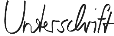 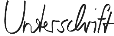 Maria Muster